	Sonuçta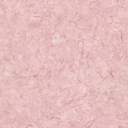 